HOME CIRCUITAim: try and do 2-3 x week start with 5-10 each and build up over time slowly and safelyWarm up and stretch beforehand as attached,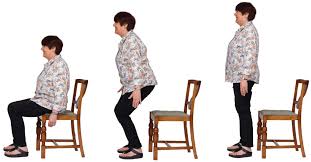 1. Sit to standSit to stand slowly and safely using chair with arms.Alternative: Sit and kick alternate legs up and down.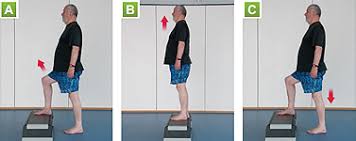 2. Step upsHolding on to wall/rail if need be, step up and down.Alternative: Toe tap up and down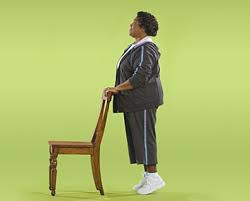 3. ToesHolding on to supportive surface push up onto toes slowly.Alternative: Do this seated.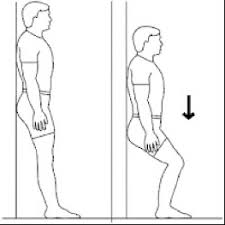 4. SlideStanding with back to wall, slowly slide down and back up. Not too far.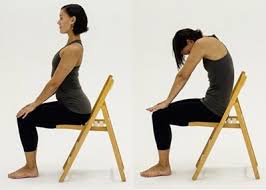 5.Cat/cowSitting slowly go from slouch to sitting tall and achieving arch in lower back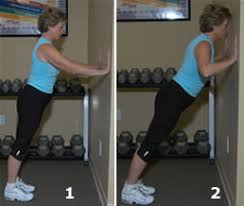 6.Press upsStand to a wall; hold your body straight, hands at shoulder height on wall for press ups.Alternative:Sitting press up on wall.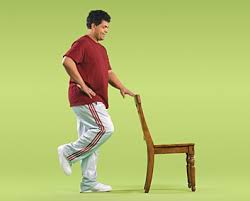 7.One legStanding at supportive surface practice standing on one leg and alternate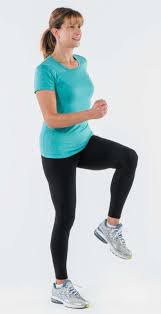 8.MarchStanding at supportive surface march on spotAlternative:Seated marching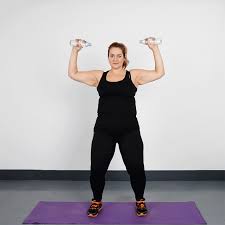 9. LiftsStanding tall holding small bottle of water/ weights lift up.Alternative:Punching forward 